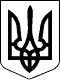                    127 СЕСІЯ ЩАСЛИВЦЕВСЬКОЇ СІЛЬСЬКОЇ РАДИ7 СКЛИКАННЯРІШЕННЯ 22.09.2020 р.                                        № 2564с. ЩасливцевеПро розгляд заявРозглянувши заяви громадян України та надані документи, згідно генеральних планів сіл Генічеська Гірка, Щасливцеве з планами зонування територій з  розвитком рекреаційної зони, враховуючи практику Європейського суду з прав людини, рішення 97 сесії Щасливцевської сільської ради 7 скликання №1781 від 30.07.2019 р., рішення 124 сесії 7 скликання № 2481 від 18.07.2020р,  відповідно до ст.ст. 12, 19 Земельного кодексу України, ст. 26 Закону України «Про місцеве самоврядування в Україні» сесія сільської радиВИРІШИЛА:1. Відмовити *** у наданні дозволу на розробку проекту землеустрою щодо відведення безоплатно у власність земельної ділянки у власність, орієнтовною площею 0,0804 га, для будівництва і обслуговування житлового будинку, господарських будівель і споруд, що розташована на території Щасливцевської сільської ради в с. Генічеська Гірка Генічеського району Херсонської області, яка детально позначена в графічних матеріалах із відповідними розмірами та бажаним місцем розташування у зв’язку з наданням дозволу на розробку проекту землеустрою на бажану земельну ділянку іншій особі.2. Відмовити Гончаренко Ігорю Вікторовичу у наданні дозволу на розробку проекту землеустрою щодо відведення безоплатно у власність земельної ділянки у власність, орієнтовною площею 0,1000 га, для будівництва і обслуговування житлового будинку, господарських будівель і споруд, що розташована в с. Генічеська Гірка Генічеського району Херсонської області вул. Григорія Дериглазова,  ***  у зв’язку з наданням дозволу на розробку проекту землеустрою  іншій особі.3. Контроль за виконанням рішення покласти на постійну комісію Щасливцевської сільської ради з питань регулювання земельних відносин та охорони навколишнього середовища.Сільський голова                                                                     В.ПЛОХУШКО